………/……./20…. tarihli ve	sayılı Resmi Gazete’de yayımlanarak yürürlüğe giren………………..  Sayılı  Kanun’un  ………….  maddesi  ile  ………….  sayılı  Kanun’a  eklenen Geçici…..…... Madde kapsamında müracaatımın kabul edilmesi hususunda bilgilerinizi ve gereğini arz ederim.Bilgilerinizi aşağıdaki boşluklara yazınız.Beyan:Aynı seviyede başka bir örgün bölümde öğrenim görmemekteyim.………………. sayılı Kanun kapsamında, başka bir üniversitenin aynı seviyedeki örgün bir bölümüne başvurum olmayacaktır.Belge ve beyanlarımın doğruluğunu taahhüt ederim.……../…….../20İmzaE K:Savcılık Sabıka KaydıAskerlik Durum BelgesiNüfus Cüzdan Fotokopisiİlk Defa Kayıt Yaptıracaklardan Yerleşme Sonuç Belgesiİki Adet Vesikalık Fotoğraf (Güncel)Namık Kemal Mah. Kampüs Cad. NO:1	59030 – TEKİRDAĞ Telefon: (0 282) 250 26 00 - Faks: (0 282) 250 99 25e-posta :fef@nku.edu.tr Elektronik Ağ : http://fened.nku.edu.tr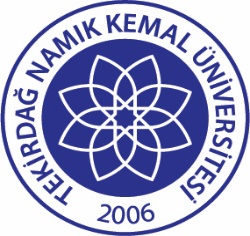 TNKÜFEN EDEBİYAT FAKÜLTESİ AF BAŞVURU FORMUDoküman No:EYS-FRM-184TNKÜFEN EDEBİYAT FAKÜLTESİ AF BAŞVURU FORMUHazırlama Tarihi:28.12.2021TNKÜFEN EDEBİYAT FAKÜLTESİ AF BAŞVURU FORMURevizyon Tarihi:--TNKÜFEN EDEBİYAT FAKÜLTESİ AF BAŞVURU FORMURevizyon No:0TNKÜFEN EDEBİYAT FAKÜLTESİ AF BAŞVURU FORMUToplam Sayfa Sayısı:1T.C. Kimlik NumarasıÖğrenci NumarasıAdı SoyadıFakülteBölümAyrılma Nedeni (Sadece İlişiği Kesilenler)İkametgâh AdresiCep Telefonu: Ev Telefonu: e-posta:………………………………………………………..………………………………………………………..………………………………………………………..